Malavika Deodhar, Ph.D., BPharmClinical Research Scientist, Tabula Rasa HealthcareMalavika Deodhar joined Tabula Rasa HealthCare in 2019 as a clinical research scientist. She performs pharmacokinetic analysis and literature review for Tabla Rasa’s medication risk management software. Deodhar is an experienced research scientist and trained pharmacists with a strong background in pharmacokinetics/pharmacodynamics, drug testing and model development. 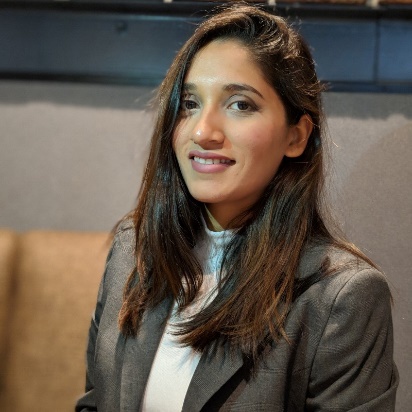 Before joining Tabula Rasa, Deodhar worked as a graduate student in an epilepsy lab at Creighton University, and as an intern at Camargo Pharmaceutical Services, Great Pacific Exports, and Biocan India. Deodhar has a Doctor of Philosophy in Pharmacology and Neuroscience from Creighton University and a Bachelor of Pharmacy from the Bombay College of Pharmacy. 